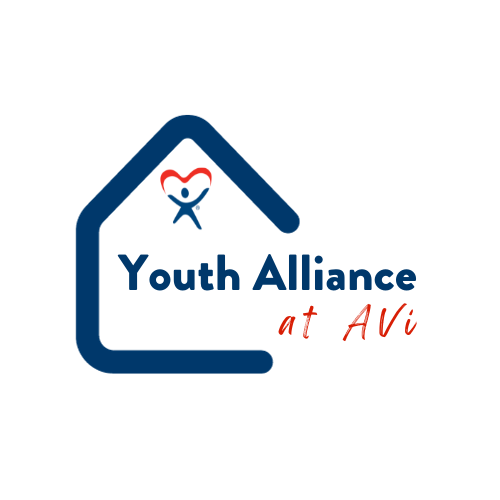 Community ResourcesMental HealthJefferson Center/CO CrisisCall 844-493-8255 or Text TALK to 382554643 Wadsworth Blvdwww.jcmh.orgNational Suicide PreventionCall 303-692-2539 or Text HOME to 741741www.coosp.orgTrevor Project for LGBTQ+ YouthCall 866-488-7386Safe to TellAnonymously report threats and concernsCall 877-542-7233Assault HotlineCall 303-322-7273OK to TalkTeens sharingCall 800-273-TALKLove is RespectDating abuse/unhealthy relationshipsCall 866-331-9474National Institute of Mental Healthwww.nimh.hih.orgManTherapy.orgHousingHeading Homewww.headinghomejeffco.comSevere Weather Shelter Networkwww.swshelternetwork.comFoster CareCollaborative Foster Care Programwww.collaborativefostercare.comToolsThe Bridge at Revive Churchwww.thebridgearvada.orgCare Portalwww.careportal.orgMyFriendBenwww.myfriendben.orgCommunity Resources in Jeffcowww.jeffco.us/4019